El Perdedor  Choreograaf	:	Wil Bos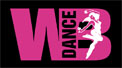 Soort Dans	:	4 wall line danceNiveau		:	ImproverTellen 		:	64Info		:	132 Bpm  -  Start na 64 tellen op beatMuziek		:	"El Perdedor" by Enrique Iglesias ft. Marco Antonio Solis (Album: El Perdedor)Rumba Box, Hip Hitch, Rumba Box, Flick Side1-4	RV stap opzij, LV sluit, RV stap voor, LV hitch heup5-8	LV stap opzij, RV sluit, LV stap achter, RV flick opzij [12]Cross, ¼ R Back, ¼ R Side, Hip Hitch, Cross Rock Recover, ¼ L Fwd, Hip Hitch1-4	RV kruis over, LV ¼ rechtsom en stap achter, RV ¼ rechtsom en stap opzij, LV hitch heup5-8	LV rock gekruist over, RV gewicht terug, LV ¼ linksom en stap voor, RV hitch heup [3]Lock Step Fwd, Hip Hitch, Lock Step Fwd, Hip Hitch1-4	RV stap voor, LV lock achter, RV stap voor, LV hitch heup5-8	LV stap voor, RV lock achter, LV stap voor, RV hitch heup¼ L Side Rock Recover, Cross,  Hold, ¼ R Back, ¼ R Side, Step Fwd, Hip Hitch1-4	RV ¼ linksom en rock opzij, R+L gewicht terug, RV kruis over, LV rust5-8	LV ¼ rechtsom en stap achter, RV ¼ rechtsom en stap opzij, LV stap voor, RV hitch heup [6]Cross, Diag. Back, Diag Back, Cross, Coaster Cross, Hip Hitch1-4	RV kruis over, LV stap schuin links achter, RV stap schuin rechts achter, LV kruis over5-8	RV stap achter, LV sluit, RV kruis over, LV hitch heup [6]Step Side Touch Twice, Rock Fwd Recover, ¼ L Side, Hip Hitch1-4	LV stap opzij, RV tik naast, RV stap opzij, LV tik naast5-8	LV rock voor, RV gewicht terug, LV ¼ linksom en stap opzij, RV hitch heup [3]Cross, ¼ R Back, ¼ R Side, Hip Hitch, Lock Step Fwd, Hip Hitch1-4	RV kruis over, LV ¼ rechtsom en stap achter, RV ¼ rechtsom en stap opzij, LV hitch heup5-8	LV stap voor, RV lock achter, LV stap voor, RV hitch heup [9]Mambo Fwd, Hold, Mambo Back, Hip Hitch1-4	RV rock voor, LV gewicht terug, RV stap achter, LV rust5-8	LV rock achter, RV gewicht terug, LV stap voor, RV hitch heup [9]Begin opnieuwTag:Na de 2e muur:Rumba Box, Hip Hitch, Walk Back Twice, ¼ Side, Touch1-4	RV stap opzij, LV sluit, RV stap voor, LV hitch heup5-8	LV loop achter, RV loop achter, LV ¼ linksom en stap opzij, RV tik naastRestart:Dans de 4e muur t/m tel 32 (tel 8 van het 4e blok) en begin opnieuw